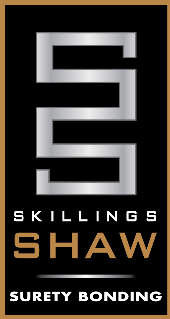 46 Wright’s Landing Road	/	P.O. Box 1090	/	Auburn, Maine 04211-1090	/  office: 207.753.7300	fax: 207.753.7310	/ www.ssasurety.comCONTRACTOR QUESTIONNAIRECONTRACTOR’S TRADE NAME: 	BUSINESS ADDRESS: 	 FEDERAL TAX ID #: 	CITY, STATE, ZIP: 	 COUNTY: 	PHONE: 	 FAX: 	WEB SITE: 	 E-MAIL: 	PLEASE LIST ALL AFFILIATES/SUBSIDIARIES: 	OWNERSHIP:SOLE PROPRIETOR	PARTNERSHIP	C CORP.	S CORP.	L.L.CCOMPANY SPECIALTY: 	YEAR BUSINESS WAS STARTED: 	 STATE OF INCORPORATION: 	LIST ALL STOCKHOLDERS: FIRST NAME, LAST NAME, MIDDLE INITIALLIST THE 3 LARGEST CONTRACTS COMPLETED WITHIN THE PAST 3 YEARS:PLEASE LIST AT LEAST THREE (3) MAJOR SUPPLIERS:FINANCIAL DATABANKING DATAINSURANCE PROVIDER DATATHE UNDERSIGNED, AND EACH OF US AUTHORIZE THE SURETY TO OBTAIN CREDIT INFORMATION AND TO MAKE SUCH OTHER INVESTIGATION AS IT DEEMS NECESSARY TO UNDERWRITE THIS APPLICATION. THE UNDERSIGNED, AND EACH OF US FURTHER REPRESENT THAT THE INFORMATION CONTAINED ON THIS APPLICATION AND ALL DOCUMENTS REFERRED TO HEREIN IS TRUE AND THAT SUCH INFORMATION IS BEING SUBMITTED FOR THE PURPOSE OF INDUCING SURETY TO ISSUE BOND(S) AND THAT SURETY IS RELYING UPON SUCH INFORMATION AS A CONDITION TO THE ISSUANCE OF SUCH BOND(S).COMPANY NAME (PRINT OR TYPE)AUTHORIZED REPRESENTATIVE NAME & TITLE (PRINT OR TYPE)AUTHORIZED REPRESENTATIVE SIGNATURE	(SEAL)NAME, HOME ADDRESS, CITY, STATE ZIPTITLE% OF OWNERSHIPSPOUSE’S NAME,FIRST, MIDDLE & LASTPRINCIPAL’S SOCIAL SECURITY NUMBERSPOUSE’S SOCIAL SECUITY NUMBEROBLIGEE, ADDRESS, CITY, STATE, ZIPPHONE/ CONTACTCONTRACT AMOUNTIF BONDED,WITH WHOMPROJECT NAMEDATE COMPLETED$$$$$$SUPPLIER NAME/CONTACTADDRESS, CITY, STATE, ZIPPHONE/FAX